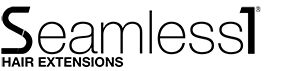 Smlouva na provádění práce prodloužení a zahuštění vlasů metodou Seamless1Touto smlouvou se autorizovaný servis zavazuje aplikovat Klientovi, dle výběru Klienta a po individualizované úpravě pro Klienta, vlasové pásky Seamless1 (služba prodloužení vlasů aplikací uvedeného výrobku), a to v rozsahu a v čase, který strany individuálně dohodnou, a Klient se zavazuje zaplatit autorizovanému servisu za výrobek Seamless1, jeho úpravy a aplikaci (nalepení speciálními lepícími spoji) cenu dle aktuálního ceníku autorizovaného servisu, se kterým byl Klient před podpisem této smlouvy seznámen.Klient souhlasí s provedením práce autorizovaným salonem, akceptuje níže uvedené upozornění smlouvy a potvrzuje, že se s nimi v plném rozsahu seznámil. Klient se zavazuje navštívit autorizovaný salon do 6-10 týdnů od data provedení práce (aplikace pásků). Klient se zavazuje, že bude dodržovat zásady péče o prodloužené vlasy a bude se řídit pokyny pro mytí a péči o pásky uvedenými na kartě klienta a pokyny kadeřníka. Klient bere na vědomí, že pásky Seamless1 jsou speciálním produktem vyrobeným ze skutečných (pravých) lidských vlasů (nejedná se o syntetický produkt), jehož trvanlivost (doba použitelnosti) je z povahy věci i při správné péči omezena. Doba použitelnosti, tj. trvanlivosti (dle § 2165 odst. 2 OZ) je výrobcem pásků Seamless1 deklarována na 6 – 10 týdnů od data aplikace, a to pouze za předpokladu bezezbytkového dodržení každodenní péče o prodloužené vlásy kosmetikou vyvinutou na prodloužené / zahuštěné vlasy, dodržování zásad mytí a péče o pásky Seamless1.Klient potvrzuje, že mu veškeré návody a pokyny výrobce ohledně péče o aplikované pásky Seamless1 a zásady jejich mytí apod. byly autorizovaným servisem předány a že jim porozuměl.Pásky Seamless1 se objednávají individuálně pro každého zákazníka a nepodléhají vrácení nebo výměně, a to vzhledem k tomu, že každý zákazníkem vybraný a následně aplikovaný pásek Seamless1 je individuálně upraven na přání Klienta, a to včetně po-aplikační úpravy účesu (změna objemu apod.).Pásky Seamless1 mohou být skladovány a následně prodávány pouze výhradě prostřednictvím autorizovaných salonů Extensions II, s.r.o.Důležitá upozornění a záruka za jakost Uznávám skutečnost, že služba je po aplikaci prodloužení konečná. Každá změna účesu po aplikaci bude navíc účtována odpovídajícím způsobem. Potvrzuji a jsem si plně vědom, že prodloužení vlasů je velmi citlivé a odlišné od neporušených lidských vlasů. Byl jsem informován o každodenní údržbě. Budu dodržovat každodenní údržbu, aby moje prodloužení bylo v co nejlepším stavu. Beru na vědomí skutečnost, že silné a drsné česání nebo nadměrné zatěžování a tahání vlasů, může poškodit a vytrhnout jednotlivé spoje. Autorizovaný salón nenese po odborné aplikaci následně žádnou odpovědnost za použití dodaných vlasů a za neodborné úkony na nich provedených, nakolik neodborné úkony je mohou narušit, změnit jeho vlastnosti, strukturu a délku. Potvrzuji, že jsem zkontroloval a schválil balení vlasů (pásků Semaless1), které se mi mají aplikovat do vlasů, vč. jejich odstínu, hustoty, délky apod. V případě, že se rozhodnu nepoužít aplikaci, plně zodpovídám za celkovou částku poskytnutých služeb. Byl jsem seznámen s celým postupem a jsem si vědom toho, že s náležitou péčí z mé strany by měla prodloužení zůstat ve vlasech zpravidla 6 týdnů. Chápu, že pokud se vyskytne alergická reakce, nebudu obviňovat a žalovat výrobce nebo salon. Poplatek za odstranění prodloužených vlasů není zahrnut v původním poplatku. Dále výslovně prohlašuji, že na základě výše uvedených informací chápu, akceptuji a plně jsem porozuměl tomu, že:trvanlivost (doba použitelnosti - § 2165 odst. 1 OZ) aplikovaných pásků Seamless1 deklarovaná výrobcem je při řádné a bezvadné péči, dle zásad a doporučení, které jsem obdržel a kterým jsem plně porozuměl, je zpravidla 6 týdnů;vzhledem k tomu chápu a akceptuji, že se na pásky Seamless1 a jejich trvanlivost nevztahuje a nemůže vztahovat obecná zákonná záruční doba 24 měsíců, jako na jiné spotřební zboží (např. obuv, nábytek apod.);autorizovaný salón poskytuje (pouze) záruku na lepící spoj, kterým jsou vlasy – pásky Semaless1 přichyceny k vlastním vlasům Klienta, a to v délce 4 týdnů, a to opět za předpokladu řádné po aplikační péče, zejm. nesmí Klient mýt vlasy horkou vodou (tj. vodou o teplotě přesahující 40 stupňů Celsia); jako i použit ošetrujúci přípravky obsahujúci alkohol.dle § 1837 písm. d) OZ (tj. výrobek Seamless1 byl upraven podle přání Klienta a individuálně pro jeho osobu) nemám právo odstoupit od této smlouvy, a to:jednak před aplikací, pokud jsem již zkontroloval a schválil balení vlasů (pásků Semaless1), které se mi mají aplikovat do vlasů, a dále ani v zákonné lhůtě 14dní od aplikace, resp. uzavření této smlouvya v těchto případech nemám právo (nárok) žádat vrácení ceny výrobku, příp. cenu za jeho aplikaci.Tato upozornění jsem si řádně přečetl v plném rozsahu a dobrovolně souhlasím s podmínkami. Svým podpisem níže se zaručuji, že plně chápu jeho obsah. Jméno a příjmení…………………………………………………………………...Adresa a tel. číslo…………………………………………………………………..Datum provedení služby……………………………………………………………Délka a barva napojených pásků vlasů……………………………………………..Kód balíčků vlasů…………………………………………………………………..Podpis klientky:			Podpis pracovníka autorizovaného salonu: